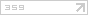     Лермонтов >>> Проза >>> Вадим Михаил Лермонтов
ВадимПримечание:
1 Оставь надежду, всяк сюда входящий! (Итал.) — Ред. Коментарий:
Впервые опубликовано в журнале «Вестник Европы», 1873, № 10, с. 458 — 557, под редакторским заглавием «Юношеская повесть М. Ю. Лермонтова».
Название, данное роману Лермонтовым, неизвестно, так как начальный лист рукописи не сохранился.
Датируется 1833 — 1834 гг. на основании свидетельства Меринского, учившегося в это время вместе с Лермонтовым в юнкерской школе: «Раз, в откровенном разговоре со мной, — вспоминал Меринский, — он мне рассказал план романа, который задумал писать прозой, и три главы которого были тогда уже им написаны... Не помню хорошо всего сюжета, помню только, что какой-то нищий играл значительную роль в этом романе... Он не был окончен Лермонтовым...».
Роман о пугачевском движении (1773 — 1775 гг.), охватившем в летние месяцы 1774 г. ряд волжских провинций, в том числе Пензенскую губернию и ряд северных уездов (Краснослободский, Керенский, Нижнеломовский), имел в своей основе материал устных преданий, легенд, воспоминаний старожилов. Многое Михаил Лермонтов почерпнул «из рассказов бабушки» — об этом он сам говорил Меринскому.
Среди пензенских помещиков, пострадавших от Пугачева, были родственники и знакомые Е. А. Арсеньевой — в том числе убитый в Краснослободске капитан Данило Столыпин, подпоручик Василий Хотяинцев, сын которого Фома был крестным отцом Лермонтова, семьи Мартыновых, Мансыревых, Киреевых, Мещериновых, Мосоловых.
Ряд сцен (бегство в лес Палицына, спасавшегося от пугачевцев в пещерах, казнь его жены, расправа с «упрямыми господами села Красного») восходит к подлинным эпизодам, подлинным событиям «пугачевского года». История Вадима могла иметь в основе свидетельства очевидцев о том, что среди пугачевцев оказалось несколько пензенских дворян. Отставной подпоручик Николай Никитич Чевкин, например, примкнул к мятежникам, желая отомстить соседу, помещику Левашову.
Место действия романа — Пензенский край, где Лермонтов вырос. Описывая поместье Палицына, расположенную недалеко от него деревню, где находился крутой и глубокий овраг, известный под названием «Чертово логовище», Лермонтов имел в виду местность, ему хорошо знакомую. Это окрестности Тархан, сел Нижние Поляны и Тархово, лесистый овраг Гремучий, лежащий к востоку от Тархова. Источник:
Лермонтов М. Ю. Собрание сочинений в четырех томах / АН СССР. Институт русской литературы (Пушкинский дом). — Издание второе, исправленное и дополненное — Л.: Наука. Ленинградское отделение, 1979—1981 год. Том 4, Проза. Письма. — 1981. — Страницы 7-109. 